BangladeshBangladeshBangladeshBangladeshMay 2027May 2027May 2027May 2027MondayTuesdayWednesdayThursdayFridaySaturdaySunday12May Day345678910111213141516Feast of the Sacrifice (Eid al-Adha)17181920212223Buddha’s Birthday2425262728293031NOTES: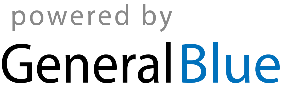 